毕业生就业流程图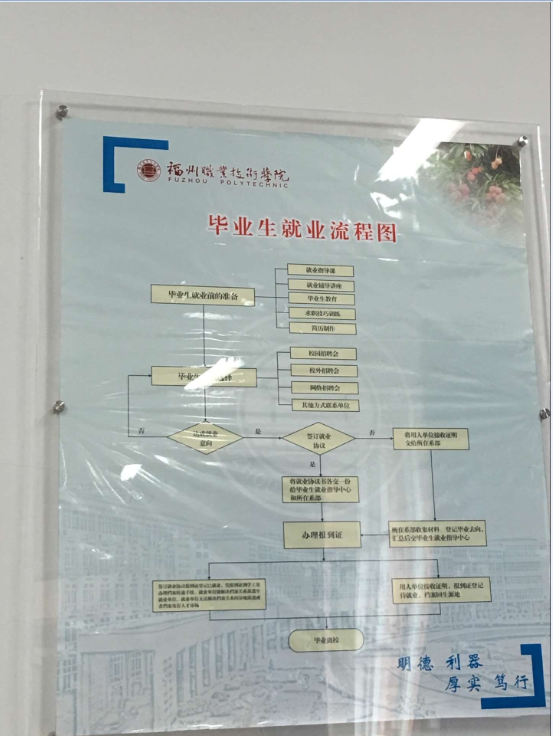 